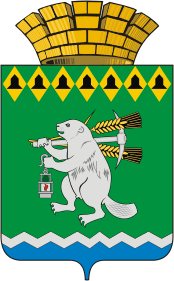 Дума Артемовского городского округаVI созыв88 заседание (внеочередное)   РЕШЕНИЕот 16 сентября 2021 года								№ 881О муниципальном лесном контроле на территории Артемовского городского округа                В соответствии со статьей 16 Федерального закона от 6 октября 2003 года                        № 131–ФЗ «Об общих принципах организации местного самоуправления в Российской Федерации», статьями 3, 23, 30 Федерального закона от 31 июля 2020 года № 248–ФЗ «О государственном контроле (надзоре) и муниципальном контроле в Российской Федерации», принимая во внимание типовое положение о муниципальном лесном контроле, направленное письмом Министерства экономики и территориального развития Свердловской области от 09.07.2021 № 09-01-81/3815, руководствуясь статьями 22, 23 Устава Артемовского городского округа, Дума Артемовского городского округаРЕШИЛА: 1. Утвердить:1.1. Положение о муниципальном лесном контроле на территории Артемовского городского округа (Приложение 1);1.2. Перечень индикаторов риска нарушения обязательных требований в сфере муниципального лесного контроля на территории Артемовского городского округа (Приложение 2);1.3. Ключевые показатели в сфере муниципального лесного контроля на территории Артемовского городского округа и их целевые значения, индикативные показатели в сфере муниципального лесного контроля на территории Артемовского городского округа (Приложение 3). 2. Настоящее решение вступает в силу с 01 января 2022 года. 3. Настоящее решение опубликовать в газете «Артемовский рабочий» и разместить на Официальном портале правовой информации Артемовского городского округа (www.артемовский-право.рф), на официальном сайте Думы Артемовского городского округа в информационно - телекоммуникационной сети «Интернет» (www.artduma.ru). 4. Контроль за исполнением настоящего решения возложить на комиссию по жилищно-коммунальному хозяйству. Председатель Думы Артемовского городского округаГлава Артемовского городского округаВ.С. АрсеновК.М. Трофимов